特定非営利活動法人　たんがく　賛助会員入会申込書私は、特定非営利活動法人　たんがくの活動に賛同し、賛助会員（個人・団体）の申し込みをします。（該当するものに○をつけてください。）会費の額　 賛助会員（個人）　1口　3,000円　×　　　　　　口＝　　　　　　　円　　　　　  賛助会員（団体）　1口　3,000円　×　　　　　　口＝　　　　　　　円申し込み年月日　　　　　　　令和　　　　年　　　　月　　　日※記載頂いた個人情報は適切に管理し、本人の同意を得ることなく第3者に提供、開示することはありません。※年会費の有効期限は毎年3月31日までとなります。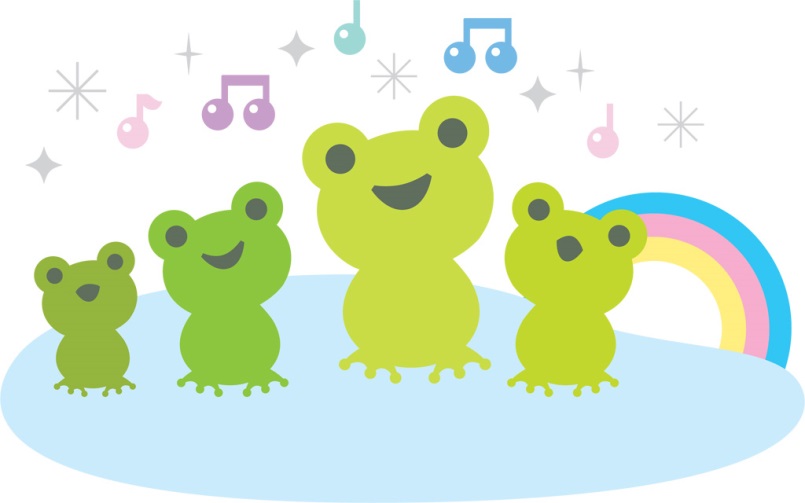 個人名ふりがなふりがなふりがな団体名（団体会員の場合）ふりがなふりがなふりがな住所〒　　　　―　　　　　〒　　　　―　　　　　〒　　　　―　　　　　電話番号FAX番号メールアドレス　　　　　　　　　　　　＠　　　　　　　　　　　　＠　　　　　　　　　　　　＠